Starostwo Powiatowew OpatowieWydział Zarządzania Kryzysowegoul. Sienkiewicza 17, 27-500 Opatów tel./fax 15 868 47 01, 607 350 396, e-mail: pzk@opatow.plOSTRZEŻENIE METEOROLOGICZNEOpatów, dnia 17.07.2020 r.Opracował: WZKK.WOSTRZEŻENIE METEOROLOGICZNE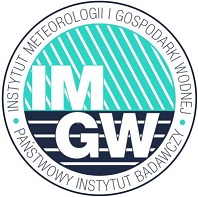 OSTRZEŻENIE 69
Zjawisko:  Silny deszcz z burzamiStopień zagrożenia:  1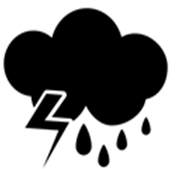 Biuro:Biuro Prognoz Meteorologicznych w KrakowieObszar:       województwo świętokrzyskie – powiat opatowskiWażność:   Od: 2020-07-17 godz. 09:00Do: 2020-07-18 godz. 07:00Przebieg:Prognozuje się wystąpienie burz i opadów deszczu 
o natężeniu umiarkowanym okresami silnym. Prognozowana wysokość opadów miejscami od 25 mm do 35 mm. W trakcie burz mogą wystąpić porywy wiatru do 60 km/h.Prawdopodobieństwo:85%Uwagi:Brak.Czas wydania:2020-07-17 godz.07:00Synoptyk: Adam Michniewski